Порядок подключения Интернет-эквайринга АО «АЛЬФА-БАНК»Заполнить Анкету и прислать в Банк на адрес ec@alfabank.ruСобрать комплект документов (сканы) и прислать в Банк на адрес ec@alfabank.ruПаспорт Генерального директораСвидетельства ИНН, ОГРНДоговор аренды на фактический офисВыписку из ЕГРЮЛ  (можно скачать бесплатно на сайте (https://egrul.nalog.ru/)\Разместить на сайте информацию для покупателей. Шаблон с информацией и требованиями указан в Приложении №2.Подписать полученный договор и прислать оригиналы в Банк.Приложение №1 - АнкетаАнкета для приема платежей по картамРеквизиты:Состав учредителей:Персональный состав органов управления:К рассмотрению принимаются только полностью оформленные Анкеты, заполненные печатными буквами.Уведомлены и согласны с тем, что:- АО «АЛЬФА-БАНК» имеет право проверить достоверность сообщенных компанией сведений финансового и частного характера;- АО «АЛЬФА-БАНК» имеет право отказать компании в заключении Договора интернет-эквайринга без объяснения причин отказа независимо от затрат и усилий, понесенных компанией при подготовке к заключению Договора интернет-эквайринга. Указанные компанией затраты не возмещаются и не компенсируются.- Подтверждаем, что указанные в настоящей Заявке сведения верны.Приложение №2 - Информация для покупателей и требования к сайтуТРЕБОВАНИЯ БАНКА К ЭЛЕКТРОННЫМ ВИТРИНАМ МАГАЗИНОВКонтактная информация.
На сайте должна быть размещена информация об организации: адрес, номер телефона, реквизиты юридического лица.ПРИМЕР:Правила оплаты и безопасность платежей, конфиденциальность информации.
На сайте должна содержаться информация о способах, которыми можно оплатить ваши товары или услуги и о доставке товара или услуги. Должна быть размещена информация о конфиденциальности платежей и логотипы Банка и Международных платежных систем.  ПРИМЕР:Оплата банковскими картами осуществляется через АО «АЛЬФА-БАНК».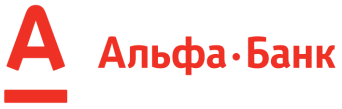 К оплате принимаются карты VISA и MasterCard.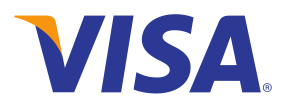 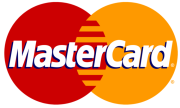 Услуга оплаты через интернет осуществляется в соответствии с Правилами международных платежных систем Visa и MasterCard на принципах соблюдения конфиденциальности и безопасности совершения платежа, для чего используются самые современные методы проверки, шифрования и передачи данных по закрытым каналам связи. Ввод данных банковской карты осуществляется на защищенной платежной странице АО «АЛЬФА-БАНК».На странице для ввода данных банковской карты потребуется ввести номер карты, имя владельца карты, срок действия карты, трёхзначный код безопасности (CVV2 для VISA или CVC2 для MasterCard). Все необходимые данные пропечатаны на самой карте. Трёхзначный код безопасности — это три цифры, находящиеся на обратной стороне карты.Далее вы будете перенаправлены на страницу Вашего банка для ввода 3DSecure кода, который придет к Вам в СМС. Если 3DSecure код к Вам не пришел, то следует обратится в банк выдавший Вам карту.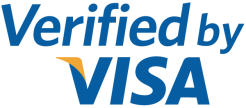 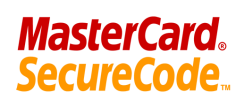 Случаи отказа в совершении платежа: банковская карта не предназначена для совершения платежей через интернет, о чем можно узнать, обратившись в Ваш Банк;недостаточно средств для оплаты на банковской карте. Подробнее о наличии средств на банковской карте Вы можете узнать, обратившись в банк, выпустивший банковскую карту;данные банковской карты введены неверно;истек срок действия банковской карты. Срок действия карты, как правило, указан на лицевой стороне карты (это месяц и год, до которого действительна карта). Подробнее о сроке действия карты Вы можете узнать, обратившись в банк, выпустивший банковскую карту;По вопросам оплаты  с помощью банковской карты и иным вопросам, связанным с работой сайта, Вы можете обращаться по следующим телефонам: 8 (495) 974-25-15.Предоставляемая вами персональная информация (имя, адрес, телефон, e-mail, номер банковской карты) является конфиденциальной и не подлежит разглашению. Данные вашей кредитной карты передаются только в зашифрованном виде и не сохраняются на нашем Web-сервере.Правила возврата товара.Покупатель должен иметь возможность ознакомиться с условиями возврата товара или отказа от услуги.ПРИМЕР:При оплате картами возврат наличными денежными средствами не допускается. Порядок возврата регулируется правилами международных платежных систем.Процедура возврата товара регламентируется статьей 26.1 федерального закона «О защите прав потребителей».Потребитель вправе отказаться от товара в любое время до его передачи, а после передачи товара - в течение семи дней;Возврат товара надлежащего качества возможен в случае, если сохранены его товарный вид, потребительские свойства, а также документ, подтверждающий факт и условия покупки указанного товара;Потребитель не вправе отказаться от товара надлежащего качества, имеющего индивидуально-определенные свойства, если указанный товар может быть использован исключительно приобретающим его человеком;При отказе потребителя от товара продавец должен возвратить ему денежную сумму, уплаченную потребителем по договору, за исключением расходов продавца на доставку от потребителя возвращенного товара, не позднее чем через десять дней со дня предъявления потребителем соответствующего требования;Для возврата денежных средств на банковскую карту необходимо заполнить «Заявление о возврате денежных средств», которое высылается по требованию компанией на электронный адрес и оправить его вместе с приложением копии паспорта по адресу возврат@домен.ruВозврат денежных средств будет осуществлен на банковскую карту в течение 21 (двадцати одного) рабочего дня со дня получения «Заявление о возврате денежных средств» Компанией.Для возврата денежных средств по операциям проведенными с ошибками необходимо обратиться с письменным заявлением и приложением копии паспорта и чеков/квитанций, подтверждающих ошибочное списание. Данное заявление необходимо направить по адресу возврат@домен.ruСумма возврата будет равняться сумме покупки. Срок рассмотрения Заявления и возврата денежных средств начинает исчисляться с момента получения Компанией Заявления и рассчитывается в рабочих днях без учета праздников/выходных дней.Правила доставки товара.
Наличие на электронной витрине Интернет-магазина информации по доставке товара (получении работы, услуги), такой как сроки, способы, а также любой другой информации, необходимой для получения ясного представления о доставке товара (получении работы, услуги) после оплаты с использованием карты.Технические требования. Сайт Интернет-магазина должен располагаться на домене второго уровня (mysite.ru – домен второго уровня, mysite.somesite.ru – домен третьего уровня).Сайт Интернет-магазина не должен располагаться на бесплатных серверах (например, narod.ru).Сайт не должен содержать некорректно работающие/неготовые страницы или ссылки.Сайт не должен содержать ссылки на несуществующие ресурсы.Сайт не должен содержать ссылки на интернет-ресурсы, деятельность которых противоречит законодательству Российской Федерации.Все страницы, связанные с работой Интернет-магазина, должны находиться под единым доменным именем.Описание товаров и услуг.
На сайте компании должно быть размещено подробное описание предлагаемых товаров и услуг. В обязательном порядке требуются: цена, характеристики товара/услуги, комплектация и гарантийные условия. Полное наименование юридического лицаБренд (торговое название)ИНН/КППОГРНР/сВ банкеК/сБИКОКАТО (Первые две цифры)Юридический адрес:Фактический адрес:Ссылка на сайт/витрину/моб. приложениеФИО Генерального директораКонтактный телефонE-mail для финансовых отчетовФИО (полностью)Паспортные данные.(Серия и номер, кем выдан, дата выдачи, дата рождения, адрес регистрации)ДолжностьФИО (полностью), Паспортные данные (Серия и номер, кем выдан, дата выдачи, дата рождения, адрес регистрации))Генеральный директорГлавный бухгалтерОписание характера товаров, работ, услуг.Укажите среднюю сумму операции.Укажите планируемый месячный оборот по картам.Генеральный директор______________________________________ / __/ 2016( Должность )( Ф.И.О.)( Подпись )( Дата )М.П.Название компании:ООО "Все для дома"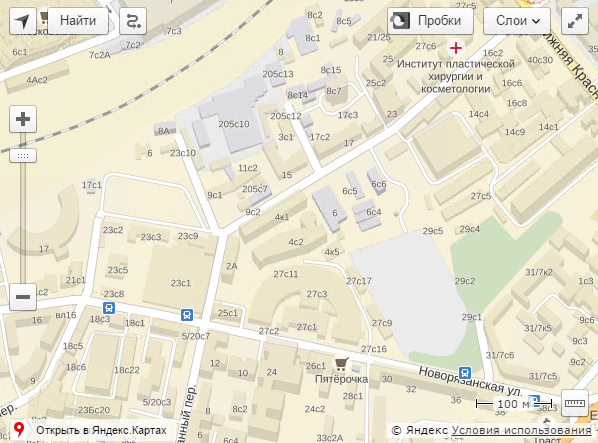 ИНН / КПП7728168971 / 775001001ОГРН1027700067328Фактический адрес:105066, Москва, ул. Ольховская, д.4, стр.2Телефон:8 (495) 974-25-15Факс:8 (495) 974-25-15e-mail:сайт@домен.ru